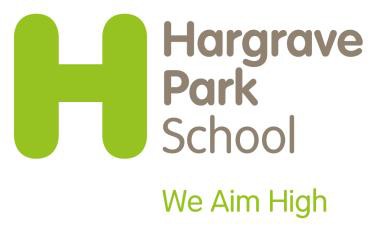 POST TITLE:	Early Years EducatorGRADE:	Scale 5 DEPARTMENT:	SchoolsRESPONSIBLE/REPORTING TO: Class Teacher and Acting Assistant Headteacher for EYFS & KS1PURPOSE OF THE JOBTo provide support for pupils, the teacher and the school in order to raise standards of achievement for all pupils, to encourage pupils to become independent learners, to provide support for their welfare, and to support the inclusion of pupils in all aspects of school life.Main DutiesWork as part of the staff team at the direction of the Headteacher/Deputy Headteacher/Acting Assistant Headteacher/Class Teacher to support teaching provision and pupils' learning.Under the guidance of the Class Teacher, to work with individuals and groups of pupils to help them to achieve to the best of their ability.At the direction of the Class Teacher, to help to organise classroom activities, prepare resources and implement strategies for teaching and learning.Support the programmes for all areas of learning and assist pupils to access the full curriculum. Be familiar with planning, IEP targets and learning objectives.Observe pupils' performance, and using the systems in place in the school/class provide the teacher with feedback on pupil progress in relation to provision.Provide support for pupils' emotional and social development by encouraging and modelling positive behaviour, and dealing with disruption as agreed in the school's Behaviour Management Policy.Ensure the physical welfare of pupils and assist pupils with their physical needs as appropriate and agreed.Communicate and liaise with other members of school staff in order to ensure the most effective provision for pupils' academic, emotional and social development.Under the direction of the Class Teacher, communicate with professionals from outside the school and contribute to meetings held to review pupils' progress.In collaboration with the Class Teacher, communicate and liaise with parents and carers to facilitate the progress and inclusion of pupils.Supervise children during their lunchtime experience and actively engage and support their play.Administer medicines as appropriate to children in line with the school administration of medicines policy.Attend outings with pupils, in accordance with school policies and safety guidelines, providing assistance with pupils' care and welfare and with the learning activities undertaken.Under take any other reasonable duties from time to time as may be directed by the Headteacher or his/her nomineePersonal responsibilitiesBe aware of key school plans, policies and procedures, especially the School Improvement Plan, Health and Safety Procedures and Child Protection Procedures.Take part in Performance Management in order to identify and agree development and training needs.Within your contracted hours, and as identified in Performance Management Processes, undertake such training as may be required to enable you to provide the school with effective support. Training may be provided centrally or in school.Within your contracted hours, attend staff meetings as required.Be aware of the learning and physical needs of the pupils you support.Respect the confidentiality of pupil information and respond sensitively to pupils' needsPOST TITLE:	Early Years EducatorGRADE:	Scale 5 DEPARTMENT:	SchoolsRESPONSIBLE/REPORTING TO: Class teacherEDUCATION, EXPERIENCE & ABILITIESAn understanding of the importance of planning, IEPs and learning objectives and to contribute to their learning.Willingness to attend and participate in meetings to review pupils ‘progress. An awareness of the learning and physical needs of the pupils.EDUCATION, EXPERIENCE & ABILITIESDemonstrable levels of numeracy & literacy equivalent to GCSE (A-C) (or by test). Attend induction trainingAttend school training sessions.Experience of working with children (either paid or unpaid capacity) preferably in an education setting. Hold NVQ level 2 or equivalent or other accredited qualification.Working towards NVQ level 3 or equivalent accredited qualification.Able to form and maintain appropriate professional relationships and boundaries with children and young people.Ability and willingness to work as part of a teamAbility to supervise pupils effectively both in and out of school in line with the school’s behaviour policy. Ability to communicate effectively with a range of people.Ability to organise the classroom activities e.g. preparing and setting out resources (under direction).Ability to organise the classroom activities e.g. preparing and setting out resources and implementing strategies for T&L (under direction).Ability to deal with sensitive information in a confidential manner. Understanding of basic First Aid procedures.Knowledge of the requirements of the national literacy and numeracy strategies.Knowledge & understanding of the National Curriculum including the literacy and numeracy strategies.